МУНИЦИПАЛЬНОЕ БЮДЖЕТНОЕ ОБЩЕОБРАЗОВАТЕЛЬНОЕ УЧРЕЖДЕНИЕ «СРЕДНЯЯОБЩЕОБРАЗОВАТЕЛЬНАЯ ШКОЛА______________ЧЕРНЯНСКОГО РАЙОНА БЕЛГОРОДСКОЙ ОБЛАСТИ»____________309586, РФ,  Белгородская область, Чернянский район ,с.Волотово,  ул. Центральная, 40,тел/ факс.(47 232)-4-92-23, e-mail: shvolotovo@yandex.ru
ПРИКАЗот «02»  августа 2021г                                                                     №_185______«О создании комиссии по осуществлению контроля за качеством питания обучающихся в школьной столовой» На основании Федерального закона «Об образовании в Российской Федерации от 01.03.2020 № 47-ФЗ «О внесении изменений в Федеральный закон «О качестве и безопасности пищевых продуктов» и ст.37 Федерального закона от 20.12.2012 № 273-ФЗ «Об образовании в российской Федерации» в части совершенствования правового регулирования вопросов обеспечения качества пищевых продуктов»; «Методических рекомендаций МР 2.4.0180-20 Роспотребнадзора Российской Федерации «Родительский контроль за организацией горячего питания детей в общеобразовательных организациях» от 18.05.2020г.; Положения о родительском контроле организации и качества питания обучающихся», в целях улучшения работы по организации горячего питания обучающихся школы в школьной столовой в 2021- 2022 учебном году,ПРИКАЗЫВАЮ:	Создать комиссию по проведению мероприятий родительского контроля организации и качества горячего питания обучающихся в школьной столовой в следующем составе:          Председатель:  Ночевка И.Н. – заместитель директора .Члены комиссии:                        Латынина О.И. – завхоз школы;                        Черных С.С. – член Родительского комитета;.                         Шарипова Г.К. – социальный педагог.Утвердить Положение «О порядке проведения мероприятий родительского контроля организации горячего питания детей в МБОУ «СОШ с.Волотово» (Приложение 1).Утвердить план работы комиссии по контролю организации и качества питания в 2020- 2021 учебном году (Приложение 2).При проведении родительского контроля организации горячего питания в школе комиссией могут быть оценены:соответствие приготовленных блюд утвержденному меню;	санитарно-техническое содержание обеденного зала, обеденной мебели, столовой посуды;условия соблюдения правил личной гигиены обучающихся;	наличие и состояние санитарной одежды у сотрудников, осуществляющих раздачу готовых блюд;объем и вид пищевых отходов после приема пищи;	вкусовые предпочтения детей, удовлетворенность ассортиментом и качеством потребляемых блюд по результатам выборочного опроса детей и родителей или законных представителей;информирование родителей и детей о здоровом питании;соблюдение графика работы столовой.Результаты контроля обсуждать на заседаниях, планерках и делать сообщения на общешкольных и классных родительских собраниях.	Итоги родительского контроля доводить до сведения родительской общественности в рамках общешкольных родительских собраний, посредством электронной почты, через официальные ресурсы, в режиме онлайн общения.	Комиссии проводить родительский контроль организации горячего питания в школе, не реже одного раза в месяц.Контроль исполнения настоящего приказа оставляю за собой.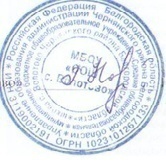 Директор школы: 	Г.И.НочевкаПоложениеПриложение 1 к приказу от 02.09.2021 года № 185о родительском контроле организации горячего питания обучающихся в МБОУ «СОШ с.Волотово»Общие положенияПоложение о родительском контроле организации и качества питания обучающихся разработано на основании:Федерального закона «Об образовании в Российской Федерации» от 29.12.2012г. № 273-ФЗ;Методических рекомендаций МР 2.4.0180-20 Роспотребнадзора Российской Федерации«Родительский	контроль	за	организацией	горячего	питания	детей	в общеобразовательных организациях» от 18.05.2020г.Организация родительского контроля организации и качества питания обучающихся может осуществляться в форме анкетирования родителей и детей и участии в работе общешкольной комиссии.Комиссия по контролю за организацией питания обучающихся осуществляет свою деятельность в соответствии с законами и иными нормативными актами Российской Федерации, Уставом школы.Комиссия по контролю за организацией питания обучающихся является постоянно- действующим органом самоуправления для рассмотрения основных вопросов, связанных с организацией питания школьников.В состав комиссии по контролю за организацией питания обучающихся входят представители администрации, члены Родительского комитета школы, педагоги. Обязательным требованием является участие в ней назначенного директором школы ответственного за организацию питания обучающихся.Деятельность членов комиссии по контролю за организацией питания обучающихся основывается на принципах добровольности участия в его работе, коллегиальности принятия решений, гласности.Задачи комиссии по контролю за организацией питания обучающихся2.1. Задачами комиссии по контролю за организацией питания обучающихся являются:обеспечение приоритетности защиты жизни и здоровья детей;проверка соответствия энергетической ценности и химического состава рационов физиологическим потребностям и энергозатратам;обеспечение максимально разнообразного здорового питания и наличие в ежедневном рационе пищевых продуктов со сниженным содержанием насыщенных жиров, простых сахаров и поваренной соли, пищевых продуктов, обогащенных витаминами, пищевыми волокнами и биологически активными веществами;обеспечение соблюдения санитарно-эпидемиологических требований на всех этапах обращения пищевых продуктов (готовых блюд);исключение использования фальсифицированных пищевых продуктов, применение технологической и кулинарной обработки пищевых продуктов, обеспечивающих сохранность их исходной пищевой ценности.Функции комиссии по контролю организации питания учащихсяКомиссия по контролю организации питания обучающихся обеспечивает участие в следующих процедурах:общественная экспертиза питания обучающихся;контроль за качеством и количеством приготовленной согласно меню пищи;изучение мнения обучающихся и их родителей (законных представителей) по организации и улучшению качества питания;участие в разработке предложений и рекомендаций по улучшению качества питания обучающихся.Права и ответственность комиссии по контролю организации питания учащихсяДля осуществления возложенных функций комиссии предоставлены следующие права:Контроль организации и качества питания обучающихся.Получение от ответственного за организацию питания информации по организации питания, качеству приготовляемых блюд и соблюдению санитарно-гигиенических норм.Заслушивание на своих заседаниях ответственного за организацию питания по обеспечению качественного питания обучающихся.Осуществление проверки работы школьной столовой не в полном составе, но в присутствии не менее трѐх человек на момент проверки.Изменение графика проверки по объективным причинам.Внесение предложений по улучшению качества питания обучающихся.Доведение до сведения работников школьной столовой, педагогического коллектива, обучающихся и родителей состава и порядка работы комиссии.Организация деятельности комиссии по контролю организации питанияучащихсяВ состав комиссии входят представители администрации школы, члены родительского комитета, ответственный за организацию питания, члены педагогического коллектива.Комиссия формируется на основании приказа руководителя школы. Полномочия комиссии начинаются с момента подписания соответствующего приказа.Комиссия выбирает председателя, секретаря.Комиссия составляет план-график контроля по организации качественного питания школьников.О результатах работы комиссия информирует администрацию школы и родительские комитеты.Один раз в четверть комиссия знакомит с результатами деятельности руководителя школы и один раз в полугодие общее собрание школы.По итогам учебного года комиссия готовит аналитическую справку для отчѐта по самообследованию образовательной организации.Заседание комиссии проводятся по мере необходимости, но не реже одного раза в четверть и считаются правомочными, если на них присутствует не менее 2/3 ее членов.Решение комиссии принимаются большинством голосов из числа присутствующих членов путѐм открытого голосования и оформляются актом.Ответственность членов КомиссииЧлены Комиссии несут персональную ответственность за невыполнение или ненадлежащее исполнение возложенных на них обязанностей.Комиссия несет ответственность за необъективную оценку по организации питания и качества предоставляемых услуг.Документация комиссии по контролю организации питания учащихсяЗаседания	комиссии	оформляются	протоколом.	Протоколы	подписываются председателем. Приложение 1.Протоколы заседаний комиссии хранится у администрации школы.Приложение 1 к положению от 02.09.2021г.АКТродительского контроля за организацией горячего питанияДата проведения:Комиссия, проводившая проверку: 	, председатель комиссии 	, фельдшер (по согласованию) 	, представитель родительской общественностиВыводы:Члены комиссии:   		 	                                                                                                                                            Приложение 2 к приказу от 02.09.2021 года № 185План работы комиссиипо контролю организации и качества питания в 2021-2022 учебном году№п/пВопросданет1Вывешено ли цикличное меню для ознакомления родителей и детей?2Вывешено ли ежедневное меню в удобном для ознакомления родителей и детейместе?3В меню отсутствуют запрещенные блюда и продукты?4Есть ли в организации приказ о создании и порядке работы бракеражной комисси5От всех ли партий приготовленных блюд снимается бракераж?6Выявлялись ли факты недопуска к реализации блюд и продуктов по результатамбракеражной комиссии?7Проводится ли уборка помещений после каждого приема пищи на момент работыкомиссии?8Качественно ли проведена уборка помещений для приема пищи на момент работыкомиссии?9Обнаружены ли в помещении для приема пищи насекомые, грызуны и следы ихжизнедеятельности?10Созданы ли условия для соблюдения детьми правил личной гигиены?11Выявлялись ли замечания к соблюдению детьми правил личной гигиены?12Имелись ли факты выдачи детьми остывшей пищи?№МероприятиеСрокОтветственный1.Контроль	соблюдения графика работыстоловойОдин раз вчетвертьЧленыкомиссии2.Контроль соблюдения графика питанияобучающихсяОдин раз вчетверть3.Проведение контрольных проверок соответствия приготовленных блюд утвержденному меню, качества и нормвыдачи завтраков и обедовОдин раз в четвертьЧлены комиссии4.Организация просветительской работы среди обучающихся и их родителей (законных представителей) по вопросамздорового питанияВ течение учебного годаЧлены комиссии5.Проверка	санитарно-технического содержания обеденного зала, обеденноймебели, столовой посудыОдин раз в четвертьЧлены комиссии6.Социологическое исследование среди обучающихся и родителей с целью выяснения вкусовых предпочтений детей,	удовлетворенность ассортиментом		и	качеством потребляемых блюд, вкусовые предпочтения детей, удовлетворенность ассортиментом		и	качеством потребляемых				блюд,удовлетворенности	организацией питания, условия соблюдения правил личной гигиены обучающихсяДва раза в год (октябрь, апрель)Члены комиссии7.Организация консультаций по питанию для	родителей	и	классныхруководителейОдин раз в четвертьЧлены комиссии8.Участие	в	педсоветах,		семинарах, совещаниях,		круглых	столах,	повопросам качества питанияПо плану работышколыЧлены комиссии9.Проверка	эстетического	оформлениязала столовой2 раза в годЧлены комиссии10.Отчет о работе комиссии за учебныйгодМай 2021годаЧлены комиссии